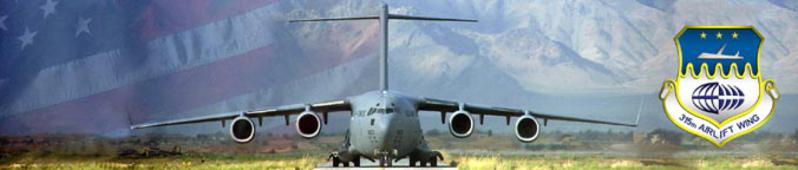 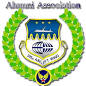                 	315th Airlift Wing Alumni Association  31		315th Airlift Wing Excellence over the YearsJoint Base Charleston, South Carolina August 2022 Newsletter Visit our website at: http://www.315awaalumniassoc.com/The newsletter is posted on our website and our webmaster is Chief Tom Clemons. You may view all the back issues and much more. Check it out.On Facebook the newsletter is published on 4 webpages: 315MAW/AW, 315 Airlift Squadron Friends, 300th Airlift Squadron and 701st Airlift Squadron. The newsletters are posed by Tommy Peters, admin, and 701st Airlift Squadron Flight Engineer.Alumni Board Meeting & LuncheonThe Board Meeting and luncheon are scheduled for Friday, 9 September 2022, in building 60 auditorium. Times are as follows: (1) 09:30 - 10:30, board meeting(2) 10:30 - 11:00, set up(3) 11:00 - 12:00, luncheon To ensure enough food is catered, Col Roberts asked those who plan to attend send an RSVP to the Alumni Secretary, Linda Skillman, at:LindaSkillman@outlook.com, (843) 553-5045. Final Fly-By MSGT Wilson C. Mauldin,81 and 84 Aerial Port Squadrons, passed in 2017. We received this notice 8 August 2022 from his spouse Margaret and Linda Skillman received a telephone call. Sgt Maudlin is a standing member of the 315th Airlift Wing Alumni Association. Their telephone number is (864) 271-0390, email address wcmauldin@aol.comMSGT Henry H. "Pete" Russell, Aircraft Mechanic in the 315th Airlift Wing, passed on 28 July 2022 at the age of 75. Pete is survived by his loving spouse, Pamela Goodwin Russell. They are from Ridgeville, SC. Pete was born 10 July 1947 in Orangeburg, SC. Services were provided to the family by James A. Dyal Funeral Home in Summerville, SC. A memorial message may be written to the family by visiting www.jamesadyal.com. You may sign the guest book at legacy.com/obituaries/charleston. I hosted my High School Graduation Class of 1955 in Valdese NC over the weekendSeventy of us graduated, 15 of us are still alive, and 11 attended the reunion. We are all in good shape and no one has serious health issues. We are all past our mid 90's. I was very pleased and proud to see that everyone had a 100% clean cut appearance. None of the guys had tattoos, earrings, beards or ponytails. The ladies did not have green and pink hair or jeans with holes in them. Everyone had bruises on their forearms and hands. Many could be taking Plavix. We enjoyed a normal conversation just like back in the day. From here on, the newsletters will be short and very frequent. I will give you the shortest version of every story. This is all the news I have for today. We'll be talking.    ---   It's now my party time. Ready to let the good times roll!  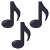 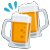 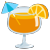                  Del Oxford, Communications   